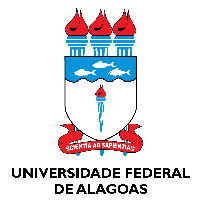 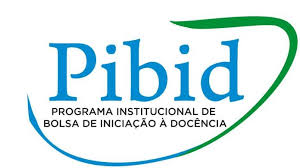 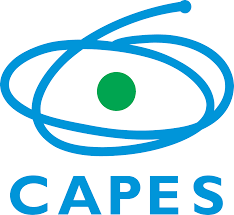     UNIVERSIDADE FEDERAL DE ALAGOAS – UFALPIBID – PROGRAMA INSTITUCIONAL DE BOLSA DE INICIAÇÃO À DOCÊNCIA – 2022EDITAL Nº 65/2022- SELEÇÃO DE BOLSISTAS IDRESULTADO FINALCOMPONENTE CURRICULAR: ESPANHOLCAMPUS: MACEIÓNº Nome Completo Média final Situação /ordem de classificação 1LARA TAPETY PONTES CAVALCANTI9,81º / APROVADO2MARIA THAYNÁ VASCONCELOS SILVA9,62º / APROVADO3ALYCIA VITÓRIA CONCEIÇÃO DE ALMEIDA9,33º / APROVADO4MARIA OLIVIA MATIAS SANTOS9,24º / APROVADO5SOPHIA FELIX PEREIRA DE FREITAS9,25º / APROVADO6VICTOR BARBOSA DE LIMA FERREIRA9,16º / APROVADO7DJEFESON DIL DA PAIXAO SANTOS	9,17º / APROVADO8JULIA MONTEIRO MARINH8,98º / APROVADO9ALESSANDRA RAFAELA DE LIMA MARTINS8,89º / APROVADO10NAGUYAH PATRÝCIA FERREIRA DE MORAES8,710º / APROVADO11DENISE BENTO BRAZ8,611º /APROVADO12WEMILLY COSTA DE SOUZA SANTOS8,412º / APROVADO13RAFAELA AMARAL SANTOS SILVA7,913º / APROVADO14CLEANE MARIA DA SILVA SANTOS STENPHILT7,714º / APROVADO15ROSINEIDE GOMES DE OMENA7,515º / APROVADO16VITORIA EVELLYN SARMENTO BRANDAO7,416º / APROVADO17ELIDIANE DE OLIVEIRA SILVA SANTOS7,217º  / APROVADO